安徽省教育招生考试院               皖招考函〔2020〕165号安徽省教育招生考试院关于公布2020年安徽省成人高校招生录取最低控制分数线的通知各成人高校：2020年我省成人高校招生考试评卷工作已经结束，根据教育部有关文件精神和我省今年招生计划、考生报名、考试成绩等情况，划定我省2020年成人高校招生录取最低控制分数线，现公布如下：一、高中起点升本科1.文史类180分2.理工类130分二、高中起点升专科１.文史类120分２.理工类115分艺术、体育类专业按不低于相应招生类型最低控制分数线的70%折算，其中艺术类专业数学成绩不计入总分。三、专科起点升本科1.文史中医类185分2.理工类125分3.经管类125分4.法学类180分5.教育学类165分6.农学类135分7.医学类150分8.艺术类115分                        安徽省教育招生考试院                      2020年11月24日     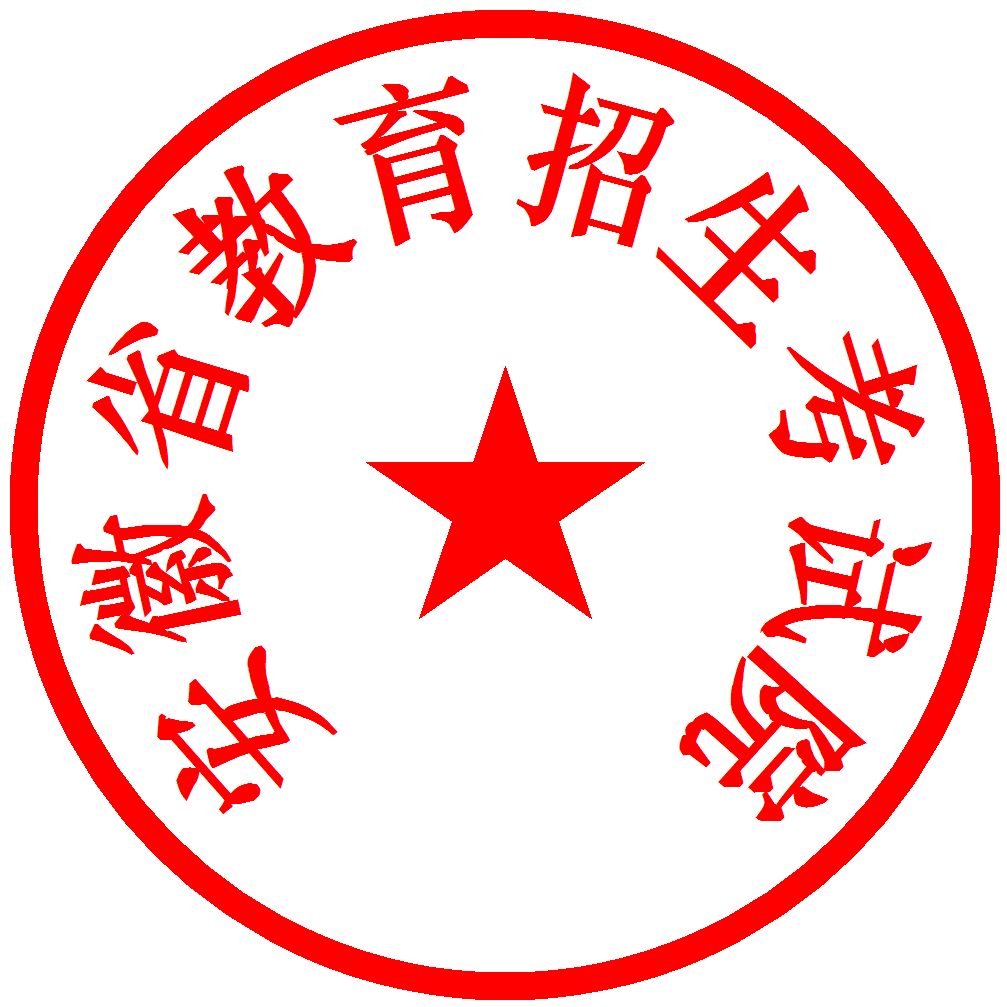 